ClienteDirección del cliente, n°.C.P. / Ciudad, paísCIF/NIF: XX-XXXXXCliente n°: 123456Factura n°: 20XX/XXFecha de factura: DD.MM.YYYYFACTURACONDICIONES DE PAGOPor favor, pague dentro de los 14 días siguientes a la recepción de esta factura.PARA REALIZAR EL PAGOPayPal: john.doe@business.com Transferencia: John Doe - IBAN YYXX XXXX XXXX XXXX XX.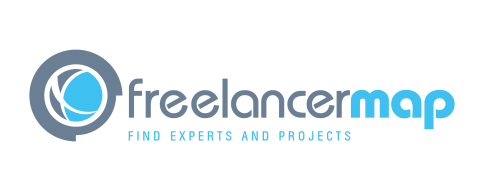 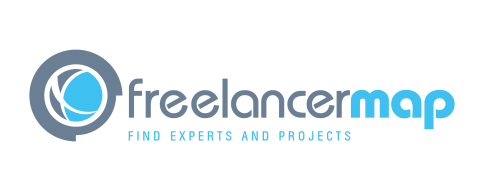 ¡GRACIAS!Descripción de serviciosCosteUd.Cant.Subtotal1.Diseño WordPress$50/hr.100$5,000Empezar mockups, 10 páginas y estructura del sitio. Presentación de mockups y hablar posibles cambios. Con el OK continuamos con el diseño.Empezar mockups, 10 páginas y estructura del sitio. Presentación de mockups y hablar posibles cambios. Con el OK continuamos con el diseño.Empezar mockups, 10 páginas y estructura del sitio. Presentación de mockups y hablar posibles cambios. Con el OK continuamos con el diseño.Empezar mockups, 10 páginas y estructura del sitio. Presentación de mockups y hablar posibles cambios. Con el OK continuamos con el diseño.2.Hosting y matenimiento$100$100 (mens.)Soporte técnico contiuado por correo y teléfono. Soporte técnico contiuado por correo y teléfono. Soporte técnico contiuado por correo y teléfono. Soporte técnico contiuado por correo y teléfono. 3.Tarea / Descripción del servicio$/€/£$XXXDescribe con precisión de qué trata la tarea y qué incluye. Puedes incluir cualquier  nota especial aquí.Describe con precisión de qué trata la tarea y qué incluye. Puedes incluir cualquier  nota especial aquí.Describe con precisión de qué trata la tarea y qué incluye. Puedes incluir cualquier  nota especial aquí.Describe con precisión de qué trata la tarea y qué incluye. Puedes incluir cualquier  nota especial aquí.SubtotalSubtotalSubtotalSubtotal$5,000Descuento (X%) - OpcionalDescuento (X%) - OpcionalDescuento (X%) - OpcionalDescuento (X%) - Opcional$ 100IVA (X%) / Reverse chargeIVA (X%) / Reverse chargeIVA (X%) / Reverse chargeIVA (X%) / Reverse charge$ 1,345Total a pagar Total a pagar Total a pagar Total a pagar $ 5,000